 APDG A/1 – ACUÑA, María SoledadGestión y organización institucional en el nivel primario de un colegio privado. Procesos y estilos – Posadas – 2012 – 101 p.INSTITUCION ESCOLAR / PRIVADA / GESTION / ORGANIZACIÓN / ESTRUCTURA JERARQUICO / PIRAMIDALDirectora: Alicia Mónica OudinPDG A/2 – AYALA, Alejandra SoledadLa inteligencia emocional. “Los docentes y sus prácticas pedagógicas – Posadas – 2012 – 87 p.EMOCIONES / INTELIGENCIA EMOCIONAL / INSTITUCION EDUCATIVA / DOCENTES / ALUMNOS / EDUCACION EMOCIONALDirector: Juan José LafataPDG A/3 – AGUAYO,  María AlejandraLas dificultades en la adquisición del concepto de número en niños de 5 años – Corrientes – 2017 – 60 p. – Contiene CDNIÑOS / ESTADO DEL ARTE / NÚMERO / DIFICULTAD / INVESTIGACION / APRENDIZAJE  / MATEMÁTICAS / EDUCACION / PROBLEMA DE APRENDIZAJEDirector: Juan José LafataBPDG B/1 – BAEZ, Yanina AndreaHábitos y técnicas de estudio en el rendimiento escolar en alumnos de séptimo grado. Un análisis de caso – Posadas – 2012 – 69 p.INSTITUCION ESCOLAR / PRIVADA / GESTION / ORGANIZACIÓN / ESTRUCTURA JERARQUICO / PIRAMIDALDirectora: Lic. Marta BeltramoCo- director: Dr. Walter BritesPDG B/2 – BENITEZ MEABE, María FlorenciaLa capacitación laboral: herramientas de cambio? – 2013 – 97 p. – Contiene CDCAPACITACION / CRECIMIENTO LABORAL / TRABAJADORES RURALES / APRENDIZAJEDirectora: Pablo Maldonado VargasPDG B/3 – BORGO, María Inés	Juego y aprendizaje en nivel inicial: representaciones sociales docentes. Un estudio acerca de las representaciones sociales docentes respecto al juego en el aprendizaje, en el anexo del Jardín de Infantes nucleado (J.I.N.) Nº14 de la ciudad de Corrientes, en el año 2016 – 2016 – 139 p. – Contiene CDJUEGO / APRENDIZAJE / REPRESENTACIONES SOCIALES / JARDIN DE INFANTES / NIÑOS / PSICOLOGIA SOCIAL Directora: Mag. Marisa Liliana BondesaniPDG B/4 – BONASTRE, Rocío Constanza	La intervención psicopegógica para optimizar el rendimiento del jugador de la 5ª división de inferiores del club Atlético Boca Unidos, de la ciudad de Corrientes, en el año 2015. La importancia de la atención y concentración en el jugador de fútbol  – 2017 – 75 p. – Contiene CDBOCA UNIDOS / CLUB ATLETICO / JUGADOR DE FUTBOL / PSICOPEDAGOGIA / CONCENTRACION / RENDIMIENTO DEPORTIVO / ESTADO DEL ARTE / PRACTICA DEPORTIVA / DEPORTE / ESTIMULACION COGNITIVA / INTERVENCION PSICOPEDAGOGICA / ADOLESCENCIA / CONCENTRACIONDirectora: Mirna Gladis Via Do PicoCPDG C/1 – CZAJKOWSKI, Lidia B.Recreación en el adulto mayor, una propuesta saludable. Una mirada desde la Psicopedagogía comunitaria  – Posadas – 2012 – 84 p.ADULTO MAYOR / RECREACION / TIEMPO LIBRE / SOCIALIZACION / PSICOPEDAGOGIA COMUNITARIADirectora: Marta BeltramoPDG C/2 – CASTELLS,  Angie MelisaAprender jugando en el contexto educativo  – Charata Chaco – 2014 – 133 p. – Contiene CDAPRENDIZAJE / JUEGOS / ENSEÑANZA / DOCENTES / NIVEL PRIMARIO / RECURSO DIDACTICO / MODELO PEDAGOGICO / NIÑOS / PRIMER GRADO / PROCESO DE ENSEÑANZA / PROCESO DE APRENDIZAJEDirectora: Lic. Marisa Liliana BondesaniPDG C/3 – CAPELETTI, Iliana YaquelinFactores Psico-Socio-Pedagógico que intervienen en la deserción escolar del alumno adulto, en las Escuelas Primarias para Adolescente y Adultos de la localidad de Gdor. Virasoro Provincia de Corrientes, durante el período lectivo marzo-julio 2012  – Virasoro Corrientes  – 2013 – 212 p.DESERCION ESCOLAR / ADULTEZ MEDIA Y TARDIA / FACTORES PSICO-SOCIOPEDAGOGICO / ESCUELA PRIMARIA / ADOLESCENTE / ADULTO / COMUNIDAD EDUCATIVA / SISTEMA ESCOLARDirectora: Lic. Gabriela Do SantosPDG C/4 – CORVALÁN, Ivonne MicolEstimulación temprana en niños con Síndrome Down de 0 – 3 años Instituto Privado de Educación Especial Corrientes 2017  – Corrientes – 2017 – 224 p. – Contiene CD – Contiene CuadrosNIÑOS / SINDROME DOWN / INSTITUTO PRIVADO / EDUCACION ESPECIAL / ESTIMULACION TEMPRANA /PDG C/5 – CORONEL, María ElenaRepresentaciones sociales de discapacidad intelectual en la escuela inclusiva. Investigación – Acción Psicopedagógica – Corrientes – 2016 – 129 p. – Contiene CD – REPRESENTACIONES SOCIALES / INCLUSION ESCOLAR / DISCAPACIDAD INTELECTUAL / INVESTIGACION ACCION  / APRENDIZAJE / BARRERAS  AL APRENDIZAJE / PARTICIPACION / OPRESION CULTURALDirectora: Lic. Hebe ArenasPDG C/6 – CENTENO, Lucía FlorenciaEn un encuentro de miradas, un cambio subjetivo. Eficacia de una intervención a través  del tratamiento psicopedagógico grupal en la modificación de los niveles de autoestima escolar de las niñas de entre 9 y 13 años del Hogar “Tía Amanda” de la ciudad de Corrientes – Corrientes – 2016 – 118 p. – Contiene CD – TRATAMIENTO PSICOPEDAGOGICO GRUPAL / AUTOESTIMA / COMPLEJIDAD / CONTEXTO / NIÑAS / PSICOPEDAGOGIADirectora: María Candela ArquéPDG C/7 – CENA, Rocío BelénRepresentaciones de los docentes acerca de los problemas de aprendizaje en la escuela primaria nº 10 ”Remedios Escalada de San Martín” de la ciudad de Corrientes, en el año 2018 – Corrientes – 2018 – 118 p. – Contiene CD – ESCUELA PRIMARIA / DOCENTES / PROBLEMAS DE APRENDIZAJE / REPRESENTACIONES SOCIALES / APRENDIZAJE / ESTUDIANTES / TRAYECTORIA ESCOLARDPDG D/1 – DISANTI, Constanza AraceliExisten condiciones de educabilidad? Factores sociales que condicionan el rendimiento académico del sujeto cognoscente  – Corrientes – 2015 – 244 p.RENDIMIENTO ACADEMICO / EDUCACION / FACTOR EXÓGENO / FACTOR ENDÓGENO / SISTEMA EDUCATIVO / ENSEÑANZA / APRENDIZAJE / CONTEXTO AULICO / COGNICION / INVESTIGACION CUALITATIVA / ENFOQUE EMPIRICO / PSICOPEDAGOGICODirectora: Nélida Benítez de FalcónEPDG E/1 – ENCINAS, Sofía MelissaEducación emocional en el ámbito educativo  – Corrientes – 2017 – 84 p. – Contiene CDEDUCACION / EDUCACION EMOCIONAL / EMOCIONES / APRENDIZAJE / INTELIGENCIA EMOCIONAL / ESTRATEGIA EDUCATIVA / ETAPAS EDUCATIVAS / HABILIDADES EMOCIONALES / PSICOPEDAGOGO / ESCUELA / PSICOPEDAGOGIA INSTITUCIONALFPDG F/1 – FERRAGUT, Deborah ElianaIntegración de sujetos con Síndrome de Down en el sistema educativo común. Criterios que se tiene para integrar un sujeto de 5º grado del Colegio Manuel Sánchez Nº 117 de la ciudad de Resistencia-Chaco  – Resistencia – 2015 – 108 p. – Contiene Cuadros – No Contiene CDSINDROME DOWN / INTEGRACION / SISTEMA EDUCATIVO COMUN / ESTUDIO CUALITATIVO / DOCENTES / DIRECTIVOS / ALUMNOS / PSICOPEDAGOGIA / PEDAGOGIA DIDACTICA / Directora: Susana CanceloPDG F/2 – FARÍAS LÓPEZ, Paula SilvanaIntervención Psicopedagógica en el Centro Socio-Educativo Aldea Tres Horquetas  – Chaco – 2015 – 59 p. – Contiene CDSERVICIO PENITENCIARIO / CENTRO EDUCATIVO / INTERVENCION PSICOPEDAGOGICA / VIAS DE COMUNICACIÓN / GRUPOS DE TRABAJO / SOCIO-EDUCATIVO / FODAPDG F/3 – FROY, María SolLa atención a la diversidad en las aulas de nivel secundario  – Corrientes – 2018 – 57 p. – No Contiene CDESCUELA / NIVEL SECUNDARIO / INCLUSION / ALUMNOS / DISCAPACIDAD / NECESIDAD EDUCATIVA ESPECIAL / AMBITO ESCOLAR / DIMENSION COMUNICACIONAL / APRENDIZAJE / CONTEXTO SOCIALGPDG G/1 – GALEANO, Grisel SilvanaLa construcción de la identidad vocacional – Adultos significativos. Figuras influyentes en la elección de la carrera?  – Posadas – 2012 – 104 p.IDENTIFICACION / ADULTOS SIGNIFICATIVOS / ORIENTACION / ELECCION VOCACIONALDirector: Lic. Juan José LafataPDG G/2 – GONZALEZ VIANO, SilvinaAprender en la /inter/acción. Ser entre (nos) otros.  – Posadas – 2013 – 302 p.APRENDIZAJE / SIGNIFICADOS / INTERACCION / INTEGRACION ESCOLAR / DISCAPACIDADDirector: Lic. Jesús Marcelo CostarelliPDG G/3 – GÓMEZ BAGLIARDI, Camila“Modelos de Intervención en el Autismo”. Estudio de caso en el centro APADEA de la ciudad de Corrientes en el período 2017  – Corrientes – 2018  – 73 p. – Contiene CDAUTISMO / DISCAPACIDAD / MODELOS DE INTERVENCION / APRENDIZAJE / COGNICION / CONDUCTUAL / APRENDIZAJE  SIGNIFICATIVO / TERAPIA COGNITIVA / PSICODINAMICA / ABA / MILLER / PECS / TEACCH / INCLUSION / EDUCACION / TEAPDG G/4 – GEBHARDT, Natalia“El diagnóstico psicopedagógico, la teoría de la mente y el acto de dar razones en niños de 4 y 7 años de la ciudad de Resistencia – Corrientes – 2018  – 105 p. – Contiene CDNIÑOS DE 4 A 7 AÑOS / DIAGNOSTICO PSICOPEDAGOGICO / ESTADOS MENTALES / HABILIDAD MENTAL / TEORIA DE LA MENTE / TOMPDG G/5 – GOMEZ, Florencia Aldana“Representaciones sociales de los adolescentes del Colegio Secundario Ingeniero Eliseo Popolizio sobre la Orientación Vocacional Ocupacional – Corrientes – 2017  – 106 p. – Contiene CDCOLEGIO SECUNDARIO / ORIENTACION VOCACIONAL / ADOLESCENTES / REPRESENTACIONES SOCIALES / IDENTIDAD VOCACIONAL / PSICOPEDAGOGIAHPDG H/1 – HNATIUK, Andrea  GisellaEl proceso de alfabetización inicial: lectura y escritura. Nivel inicial: escuelas urbanas y rurales de la Pcia. De Misiones. Niños de salas de 5 años – Posadas – 2011 – 112 p.ALFABETIZACION INICIAL / LECTOESCRITURA / ESCUELAS URBANAS / ESCUELAS RURALES / CONTEXTO LOCAL / CONTEXTO FAMILIAR / CONTEXTO ESCOLAR / NIÑOSDirector: Lic. Ricardo MartínPDG H/2 – HERTLER, Karen SoledadLa incidencia de la práctica deportiva futbolística en la elección vocacional de aquellos adolescentes que entrenan en Deportivo Mandiyú – Corrientes – 2018 – 47 p.CLUB DE FÚTBOL / MANDIYÚ / ADOLESCENTES / ELECCION VOCACIONAL / DEPORTE PROFESIONAL / PRACTICA DEPORTIVA IPDG I/1 – ISSLER, VaninaLos estereotipos de género. Incide en los estudiantes en la elección de ocupaciones, profesiones y/o carreras universitarias?  – Posadas – 59 p.ORIENTACION VOCACIONAL / ADOLESCENTES / ESTEREOTIPOS DE GENERO / ELECCION VOCACIONALDirector: Lic. Juan José LafataKPDG K/1 – KURTZ,  María CeciliaEl cuaderno de clases, un instrumento para la clínica psicopedagógica. Un estudio acerca de los criterios que tienen en cuenta los psicopedagogos en el análisis del cuaderno de clases en la ciudad de Corrientes, en el año 2017 – Corrientes – 87 p. – Contiene CDCUADERNO DE CLASES – PRÁCTICA CLINICA – MODELOS TEORICOS – CLINICA PSICOPEDAGOGICADirectora: Mag. Marisa Liliana BondesaniLPDG L/1 – LOPEZ, Serley NoemíMetas académicas: Para qué estudian los alumnos de Primer año de secundaria? Investigación realizada en cuatro instituciones escolares del casco céntrico de la ciudad de Posadas entre los meses de octubre y noviembre de 2011  – Posadas – 46 p.METAS / MOTIVACION / ESTUDIO / ADOLESCENTES / RENDIMIENTO ACADEMICODirector: Lic. Amelia B. ZarzaPDG L/2 – LOPEZ, Fernanda Gabriela Acompañamiento parental en el proceso de aprendizaje escolar: Qué representaciones sociales tienen los alumnos?  – Corrientes – 2013 – 168 p.REPRESENTACION SOCIAL / ACOMPAÑAMIENTO SOCIAL / AUTONOMIA / APRENDIZAJE Director: Jesús Marcelo CostarelliPDG L/4 – LANARI ZUBIAUR, María PaulaLas representaciones sociales de los docentes acerca de los alumnos de los grados de fortalecimiento. Creencias potenciadoras u obstaculizadoras del rendimiento académico?  – Corrientes – 2016 - 191 p.REPRESENTACIONES SOCIALES / DOCENTES / GRADO DE FORTALECIMIENTO / RENDIMIENTO ACADEMICO / ESTUDIANTES / PSICOLOGIA SOCIAL / Director: LicMaría Canela ArquéMPDG M/1 – MELLINGER, Denise AlexandraUna mirada psicopedagógica sobre el clima en el aula. La importancia del clima en el aula para el aprendizaje de una segunda lengua.  – Corrientes – 2016 - 138 p.PSICOPEDAGOGIA / APRENDIZAJE / PROCESO DE APRENDIZAJE / NIVEL INICIAL / AULADirector: Daniela Mac RaePDG M/2 – MARELLI, Daiana AntonellaLa danzaterapia y su incidencia en las relaciones interpersonales de los niños con Síndrome de Down de 9 a 12 años del Instituto privado de Educación Especial Corrientes  – Corrientes – 2017 - 93 p. – Contiene cuadros – Contiene CDDANZATERAPIA / RELACIONES INTERPERSONALES / SINDROME DE DOWN / EDUCACION ESPECIAL / INSTITUTO PRIVADOOPDG O/1 – OBREGÓN, Ariana MilenHablantes competentes: el desafío de hacer-se entender. Un estudio acerca de las representaciones sociales de los docentes de primer año de secundaria técnica sobre las competencias comunicacionales de los ingresantes.  – Corrientes – 2013 - 150 p. – Contiene CDREPRESENTACIONES SOCIALES / COMPETENCIA COMUNICACIONAL / ZONA RURAL / ALBERGUE ESTUDIANTIL / DOCENTES / ALUMNOS / SECUNDARIADirectora: María Isabel D`AndreaPPDG P/1 – PEREYRA, VictoriaCrear para aprender. La intervención psicopedagógica en grupos de aprendizaje  – Corrientes – 2016 - 92 p. – No contiene CDGRUPOS DE APRENDIZAJE / INTERVENCION PSICOPEDAGOGICA / TERAPIA / ARTE / GRUPALIDAD / GRUPO / MEDIACION / APRENDIZAJE / PSICOPEDAGOGIADirector: Lic. Cristhian Diego FernándezPDG P/2 – PORTELA, MariángelesLa coordinación visomotora en niños con malnutrición  – Corrientes – 2018 - 65 p. – Contiene CDCONIN / NIÑOS / DESARROLLO PSICOMOTOR / CUIDADO NUTRICIONAL / DESNUTRICION / PROGRAMA NUTRICIONAL / MALNUTRICIONQPDG Q/1 – QUIROGA,  Ana LauraCombatir, una obligación. Vivir, una elección. Impacto de la Guerra de Malvinas en las elecciones vocacionales de los veteranos conscriptos correntinos  – Corrientes – 2012 - 260 p. – Contiene cuadrosELECCIONES VOCACIONALES / IDENTIDAD VOCACIONAL / ROLES OCUPACIONALES / VETERANOS CONSCRIPTOS / CORRENTINOS / GUERRA DE MALVINAS / COMPLEJIDAD / APRENDIZAJEDirectora: Lic. Norma A. Ortiz BreadRPDG R/1 – ROBLEDO, Stella MarisAprendiendo a ser (ver) con el otro que es (ve)  – Corrientes – 272 p. – Contiene cuadrosDEFICIENCIA VISUAL / BAJA VISION / APRENDIZAJE / HABILIDADES SOCIALES / APRENDIZAJE SOCIALDirector: Lic. Gustavo AltabePDG R/2 – ROMANO PAMIES, Paula JimenaLectura y Escritura en sujetos con Síndrome de Down. Estrategias que se utilizan para la enseñanza de la lectura y escritura en sujetos con Síndrome de Down  año 2014  – Resistencia – 2015 - 209 p. – Contiene cuadrosESTRATEGIA / ENSEÑANZA / APRENDIZAJE / COMPETENCIAS / LECTURA / ESCRITURA / SINDROME DOWNDirector: Susana CanceloPDG R/3 – ROMERO, Dalia LuciaRepresentaciones sociales de los docentes de 1º grado de la Escuela nº 10, acerca de la importancia del nivel inicial. – Corrientes – 2017 - 72 p. – Contiene cuadros – Contiene CDDOCENTES / PRIMARIA / NIVEL INICIAL / APRENDIZAJE / ALUMNOSPDG R/4 – ROSMARIN, Daniela LucianaLas intervenciones psicopedagógicas en niños con dislexia de la ciudad de Corrientes – Corrientes – 2018 - 61 p. – Contiene CDNIÑOS / DISLEXIA / TRASTONOS / TRATAMIENTO / INTERVENCIÓN / APRENDIZAJES…PDG S/1 – SOTELO, María PaulaConocimientos y prácticas docentes en torno al trastorno de déficit de atención con o sin hiperactividad en niños. ¿Confusión por falta de formación? – Posadas -  2012 - 58 p. – Contiene cuadrosDOCENTE / ATENCION / TRASTORNO / HIPERACTIVIDAD / TDAH / INSTITUCION EDUCATIVA / ALUMNODirectora: Martha EspìnolaPDG S/2 – SANDOVAL GALARZA, Vanesa SoledadSignificados compartidos. Diversidad en abundancia ¿Posibilidades Limitadas?  – Corrientes -  2012 - 419 p. – Contiene cuadrosDIRECTIVOS / DOCENTES / EQUIPO DE APOYO / INTEGRACION DE NIÑOS / SINDROME DOWN / NIVEL PRIMARIO / ESCUELA COMUN / SISTEMA EDUCATIVO / EDUCACION INCLUSIVA / DERECHO HUMANO / DISCAPACIDAD / ESCOLARIZACION / INVESTIGACION CUALITATIVA / ENFOQUE EMPÍRICO Directora: Lic. María Candela ArquéPDG S/3 – SERIAL, María LucíaOrientar hacia la libertad. Factores que influyen en el proceso vocacional ocupacional de jóvenes  alumnos de la escuela penitenciaria nº 10 de la ciudad de Corrientes – Corrientes -  2014 - 212 p. – Contiene cuadrosORIENTACION VOCACIONAL / JOVENES ADULTOS / UNIDAD PENITENCIARIA / PROCESO VOCACIONAL / REINSERCION SOCIALDirectora: Lic. María Candela ArquéPDG S/4 – SOUZA REY, Débora ElianaOrientar hacia la libertad. Factores que influyen en el proceso vocacional ocupacional de jóvenes  alumnos de la escuela penitenciaria nº 10 de la ciudad de Corrientes – Corrientes -  2014 - 130 p. – Contiene cuadros – Contiene CDPROCESO VOCACIONAL / ESCUELA PENITENCIARIA / INVESTIGACION CUALITATIVA / APRENDIZAJE / EDUCACION / CONTEXTO SOCIAL Directora: Lic. María Alejandra Viota BalbastroPDG S/5 – SIMÓN, María FlorenciaPrácticas docentes, género y educación infantil – Corrientes -  2017 - 73 p. – Contiene gráficos – Contiene CDDOCENTES / EDUCACION INFANTIL / NIÑOS / EQUIDAD DE GÉNERO / PRACTICA DOCENTE / JUEGOS / PDG S/6 – SPENGLER, Gretel MichellePrácticas docentes, género y educación infantil – Corrientes -  2017 - 73 p. – Contiene gráficos – Contiene CDDOCENTES / EDUCACION INFANTIL / NIÑOS / EQUIDAD DE GÉNERO / PRACTICA DOCENTE / JUEGOS / TPDG T/1 – TOST ORTELLADO, María LourdesCondiciones internas y externas que influyen en el proceso de enseñanza aprendizaje de la lactancia materno infantil  de las madres que asisten al S.A.P.S.”Dr. Miguel Sussini” durante el período 2015/16 – Corrientes -  2016 - 110 p. – No Contiene CDENSEÑANZA / APRENDIZAJE / LACTANCIA MATERNA / MADRES PRIMERIZAS / PSICOPEDAGOGIA / LACTANCIADirectora: Lic. Susana CanceloVPDG V/1 – VERBEK, Kevin AlanCriterios contemplados por los docentes del IAR UEGP Nº 42 para derivar a un niño con TDAH a consulta psicopedagógica. TDAH en el Aula.  – Resistencia -  2018 - 65 p. – Contiene CDINSTITUTO ADVENTISTA / NIÑOS / TDAH / PSICOPEDAGOGIA / DOCENTES / TRASTORNOS Docente: Mgter. Susana CanceloZPDG Z/1 – ZAPATA, FlorenciaPrácticas psicopedagógicas en las escuelas del municipio de Leandro N. Alem ¿Una construcción posible? – Corrientes -  2013 - 69 p. – No Contiene CDINVESTIGACION CUALITATIVA / ORGANIZACIÓN ESCOLAR / CAPACITACION PROFESIONAL / PROFESIONALES / ESCUELA / PSICOPEDAGOGOSDirectora: Florencia ChasPDG Z/2 – ZARATE, María VirginiaLa tarea escolar en el tratamiento psicopedagógico – Corrientes -  2017 - 81 p. – Contiene CDTAREA ESCOLAR / TRATAMIENTO PSICOPEDAGOGICO / PRACTICA PSICOPEDAGOGICA / TRATAMIENTO / CUADERNO DE CLASES / MODELOS DE INTERVENCION 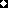 